PE DEPARTMENT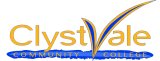 SPORTS CLUBS AUTUMN TERM 2021MONDAYMONDAYMONDAYMONDAYMONDAYYearActivityAreaChanging RoomTeacherY9-13BadmintonSports HallSports HallMr PowellY10-11Btec/GCSE DanceDance StudioHumanities BlockMrs ElliotAll YearsGirls RugbyFieldHumanities BlockMr PearceMONDAY- AFTER SCHOOLMONDAY- AFTER SCHOOLMONDAY- AFTER SCHOOLMONDAY- AFTER SCHOOLMONDAY- AFTER SCHOOLYearActivityAreaChanging RoomTeacherY7NetballCourtsSports HallMrs Needs, Chloe ElliotTUESDAYTUESDAYTUESDAYTUESDAYTUESDAYYearActivityAreaChanging RoomTeacherY10-Y11BasketballSports HallSports HallMrs NeedsY7,8 & 9 DanceDance StudioHumanities BlockMiss HallY10-11WeightsDance StudioHumanities BlockMrs ElliotWEDNESDAYWEDNESDAYWEDNESDAYWEDNESDAYWEDNESDAYYearActivityAreaChanging RoomTeacherY7 & 8BadmintonSports HallSports HallMr PowellY9 FootballFieldHumanities BlockMr StapletonWEDNESDAY- AFTER SCHOOLWEDNESDAY- AFTER SCHOOLWEDNESDAY- AFTER SCHOOLWEDNESDAY- AFTER SCHOOLWEDNESDAY- AFTER SCHOOLYearActivityAreaChanging RoomTeacherAll YearsRugbyFieldHumanities BlockMr Pearce, Mr Powell, Mr StapletonY10-11NetballCourtsHumanities BlockMrs Elliot, Libby WindleY10-11 Btec/GCSE PE Catch UpIT3-Mrs BroomfieldTHURSDAYTHURSDAYTHURSDAYTHURSDAYTHURSDAYYearActivityAreaChanging RoomTeacherY11Indoor FootballSports HallSports HallMr Stapleton, Mr BrooksY7,8 & 9RugbyFieldHumanities BlockMr Pearce, Mr Powell THURSDAY- AFTER SCHOOLTHURSDAY- AFTER SCHOOLTHURSDAY- AFTER SCHOOLTHURSDAY- AFTER SCHOOLTHURSDAY- AFTER SCHOOLYearActivityAreaChanging RoomTeacherYears 8 & 9NetballCourtsHumanities BlockMrs Broomfield, Miss HallFRIDAYFRIDAYFRIDAYFRIDAYFRIDAYYearActivityAreaChanging RoomTeacherVariousInter-tutorVariousVariousMr StapletonMiss HallMrs BroomfieldPost 16Indoor FootballSports HallSports HallMr Powell